Causes of risk factors and how to prevent themThe four causes of sprain and strain risk factors are:Work areas (e.g. benches that are too low, working in tight areas where you can’t freely move).What is being handled and how (e.g. carrying a top-heavy container, handling objects with poor handles, pushing a trolley 100 metres up a slope, unloading pallets of stock all shift).Environmental factors (e.g. uneven/slippery floor surfaces, poor lighting, hot/cold/windy/humid weather).Work organisation (e.g. time pressures, work pace, lack of communication, no proactive maintenance, poor support, very boring or overly mentally demanding work).Examples of controls (solutions) that are used to reduce sprain and strain risk factors include: mechanical aids (e.g. robotics, trolleys, overhead cranes, forklifts, pallet jacks, pallet raisers)adjustable equipment (e.g. bench height, pallet raisers)clear access (allows use of mechanical aids)adequate space to conduct tasksadequate lightingpreventative maintenance of tools/equipmentprovide and maintain non-slip flooringwork organisation reduces risk to workers (e.g. task variation, adequate work pace, time, staffing levels, resources, supervisor support)well defined communicationspecific safe work procedures that address HMT.ReportingWorkplaces must have procedures for reporting hazards (including risk factors), faulty equipment, maintenance issues or any work-related symptoms including:pain, joint stiffness or muscle tightness  swelling, numbness, pins and needlesskin colour changes.


Record of training
*This factsheet is based on the Hazardous manual tasks Code of Practice 2011.Hazardous manual tasks (HMT) are any manual tasks that have one or more risk factors which may cause a sprain or strain injury. They are preventable, yet the most common type of workplace injury.
Risk factorsThere are six risk factors that lead to sprain and strain injuries.Hazardous manual tasks (HMT) are any manual tasks that have one or more risk factors which may cause a sprain or strain injury. They are preventable, yet the most common type of workplace injury.
Risk factorsThere are six risk factors that lead to sprain and strain injuries.Hazardous manual tasks (HMT) are any manual tasks that have one or more risk factors which may cause a sprain or strain injury. They are preventable, yet the most common type of workplace injury.
Risk factorsThere are six risk factors that lead to sprain and strain injuries.Insert photos of your workers doing tasks that have these risk factors (click example images to replace them).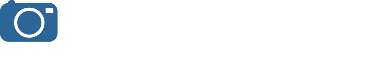 Insert photos of your workers doing tasks that have these risk factors (click example images to replace them).Insert photos of your workers doing tasks that have these risk factors (click example images to replace them).Discuss the work activities in your workplace that have one or more of these risk factors.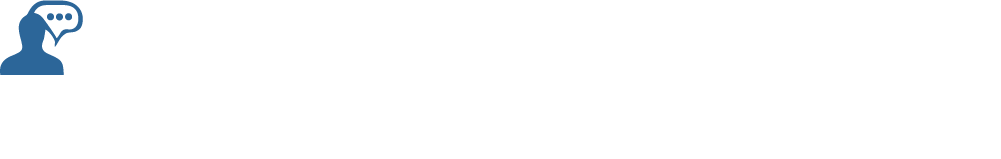 Discuss the work activities in your workplace that have one or more of these risk factors.Discuss the work activities in your workplace that have one or more of these risk factors.Exertion/forceVery tiring work that takes a lot of effort.Force that is held for a period of time, repeated over and over, or applied suddenly.A load that is heavy, unstable or difficult to hold.Awkward posturesPostures that are uncomfortable or require significant bending, twisting or over-reaching that workers hold over a period of time.VibrationSitting/standing on, or holding vibrating equipment – can result in back pain or circulation issues 
in the hand or arm.DurationDoing a task continuously for more than 30 minutes, or more than a total of two hours over a whole shift can increase likelihood of injury.RepetitionUsing the same parts of the body to repeat similar movements over and over.Mental stress/work pressureMental stress and work pressure can increase the risk of physical injuries when not managed as part of hazardous manual tasks.Performing specific hazardous manual tasks safelyPerforming specific hazardous manual tasks safelyPerforming specific hazardous manual tasks safelyInsert examples of tasks in the table that are relevant to the workers attending training. 
You may wish to complete this information before the training session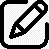 Insert examples of tasks in the table that are relevant to the workers attending training. 
You may wish to complete this information before the training sessionInsert examples of tasks in the table that are relevant to the workers attending training. 
You may wish to complete this information before the training sessionDiscuss the workplace tasks including the risk factors and the controls to minimise the risk of injury.Discuss the workplace tasks including the risk factors and the controls to minimise the risk of injury.Discuss the workplace tasks including the risk factors and the controls to minimise the risk of injury.Hazardous manual task
(describe the task)Risk factors in the task
(Exertion/force, awkward postures, vibration, duration, repetition, mental stress-work pressure)Controls used for the task(mechanical aids, tools, equipment, safe work procedures)Example: moving steel plateExample: high force, awkward posturesExample: use overhead crane to do this task, discussed the safe work procedure for moving steel plate with workersInsert information about your workplace procedures for reporting hazards, faults, maintenance issues and symptoms.Insert information about your workplace procedures for reporting hazards, faults, maintenance issues and symptoms.Insert information about your workplace procedures for reporting hazards, faults, maintenance issues and symptoms.Discuss with workers the importance of and procedures for reporting sprains and strains.Discuss with workers the importance of and procedures for reporting sprains and strains.Discuss with workers the importance of and procedures for reporting sprains and strains.HazardsProcedureFaulty equipmentList your workplace procedure hereMaintenanceList your workplace procedure hereWork-related symptomsList your workplace procedure hereKeep a record of any HMT training.

Date of session: Keep a record of any HMT training.

Date of session: 

Trainer: Enter name/s hereTopics covered: Enter topics hereTopics covered: Enter topics here       Insert information about your HMT training.       Insert information about your HMT training.       Insert information about your HMT training.Worker’s nameWorker’s signatureWorker’s signatureEnter worker’s name hereEnter worker’s name hereEnter worker’s name hereEnter worker’s name hereEnter worker’s name hereEnter worker’s name hereEnter worker’s name hereEnter worker’s name hereEnter worker’s name hereEnter worker’s name here